РЕЗЮМЕ ВЫПУСКНИКА ИНЖЕНЕРНО-ЭКОНОМИЧЕСКОГО ФАКУЛЬТЕТАІ. Общие сведенияІІ. Результаты обученияІІІ. Самопрезентация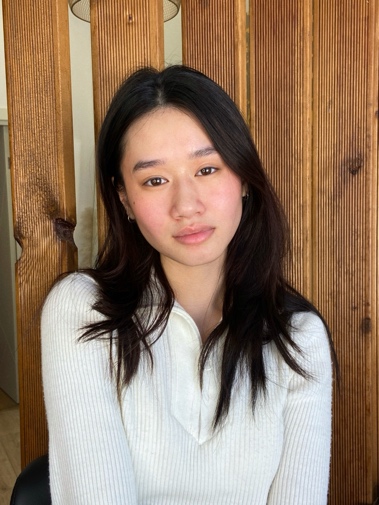 Фамилия, имя, отчествоФан Куинь Ань (Анастасия)Дата рождения/гражданство14.07.2003 / ВьетнамФакультетИнженерно-экономическийСпециальностьЭкономика и управление на предприятииСемейное положениеНе замужемМесто жительстваг. МинскE-mailphanquynhanh9471@gmail.comViber+375447418369Телефон+375447418369Основные дисциплины по специальности, изучаемые в БГТУЭкономическая теория Иностранный язык (английский)МикроэкономикаМакроэкономикаЭкономика организацииНациональная экономикаМаркетингМенеджментЛогистикаСтатистика Финансы организацииБухгалтерский учетАнализ хозяйственной деятельностиОрганизация трудаПланирование и прогнозирование экономикиИнвестиционное проектированиеВнешнеэкономическая деятельностьТехнология и оборудование производства керамических изделийТехнология и оборудование производства стеклянных изделийТехнология и оборудование производства строительных материалов на основе вяжущих веществДисциплины курсового проектирования1. Макроэкономика 2. Менеджмент 3. Технология и оборудование производства керамических изделий4. Экономика организации 5. Анализ хозяйственной деятельности 6. Инвестиционное проектирование 7. Организация производстваСредний балл по дисциплинам специальности8,0Места прохождения практикиОАО «Керамика», ОАО «Радошковичский керамический завод», ОАО «Мапид» КПД-1Владение иностранными языкамиАнглийский язык, вьетнамский языкДополнительное образование (курсы, семинары, стажировки др.)Институт повышения квалификации и переподготовки профессия: «Internet» технологии в профессиональной деятельностиКомпетенции по использованию современных программных продуктовУверенный пользователь MS Office:Word, Exсel, PowerPoint;Adobe PhotoshopНаучно-исследовательская работа (участие в проектах, конкурсах, конференциях, публикации)Конкурс инновационных проектов молодых ученых – 2 местоСтажировки/Опыт работы«Белагро-2023» Международная сельскохозяйственная выставка, специалист по продажамЖизненные планы, хобби и планируемая сфера деятельностиУлучшение навыков и практическое применение знаний, полученных в университете, получение и применение опыта в сфере экономики и менеджмента, хозяйственной деятельности предприятия.Хобби – изучение иностранных языков, профессиональное участие в фото- и видеосъемок, чтение, рукоделие, рисование.Планируемая сфера деятельности – банковские услуги, бизнес, продажи.Личные качестваОтветственность, стрессоустойчивость, пунктуальность, креативность, коммуникабельность, желание получить новые знания и навыки, работа в команде.Желаемое место работы (область/город/ предприятие)г. Минск